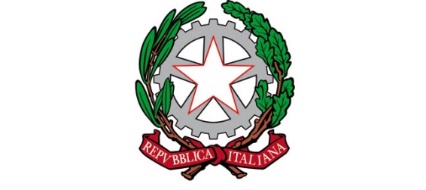 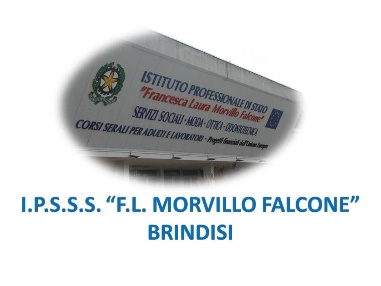 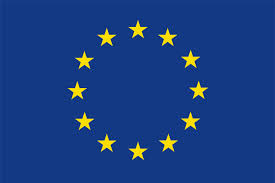 ISTITUTO PROFESSIONALE DI STATO PER I SERVIZI SOCIALI“Francesca Laura MORVILLO FALCONE”Via Galanti, 1 - Tel. 0831/513991brrf010008@istruzione.it – brrf010008@pec.istruzione.it  www.morvillofalconebrindisi.edu.it72100   B R I N D I S IMATERIA: letteratura italiana (ore settimanali:4.).CLASSE: 4ASS-SVANNO SCOLASTICO: 2021/2022DOCENTE: Prete GiusyLibro di testo: “La scoperta della letteratura” di SaccoArgomenti:Il Barocco Shakespeare e il teatro del seicentoGalileo GalileiIl romanzo del settecento, l’IlluminismoCarlo Goldoni Giuseppe Parini Ugo FoscoloL’ottocentoAlessandro Manzoni Giacomo Leopardi La classe 	Il docente	_______________________